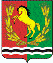 РЕШЕНИЕОб объявлении конкурса на должность главы  муниципального образования  Мочегаевский сельсоветВ соответствии со статьей 36 Федерального закона от 06.10.2003 № 131-ФЗ «Об общих принципах организации местного самоуправления в Российской Федерации», Законом Оренбургской области от 21.02.1996 «Об организации местного самоуправления в Оренбургской области»,  Положением о порядке проведения конкурса по отбору кандидатур на должность главы муниципального образования Мочегаевский сельсовет, утвержденным решением Совета депутатов  от 25.09.2020 года № 05 , руководствуясь Уставом муниципального образования Мочегаевский сельсовет ,  Совет депутатов РЕШИЛ:       1. Объявить конкурс по отбору кандидатур на должность главы муниципального  образования Мочегаевский сельсовет  (далее – конкурс).       2. Установить следующее: дата проведения конкурса – 26  ноября 2020 года;дата начала приема документов – 13 октября 2020 года;дата окончания приема документов –  22 октября 2020 года;место приема документов – Оренбургская область, Асекеевский район, с. Мочегай, ул.Школьная , 28, администрация сельсовета ;время приема документов – в рабочие дни с 09.00 до 13.00 и с 14.00 до 17.00, в субботу и воскресенье с 10.00 до 13.00.       3. Утвердить текст объявления о проведении конкурса и условия конкурса согласно приложению к настоящему решению.       4. Контроль за исполнением настоящего решения возложить на председателя Совета депутатов Карпаева А.И.       5. Настоящее решение вступает в силу со дня его подписания, подлежит опубликованию и размещению на сайте администрации муниципального образования  Мочегаевский сельсовет. Председатель Совета депутатов                                          А.И.Карпаев                                                                                                                                                                                                                Приложение                                                                                                        к решению Совета депутатов                                                                                 от 02.10.2020 № 07ОБЪЯВЛЕНИЕо проведении и условиях конкурса по отбору кандидатур на должность главы муниципального образования Мочегаевский  сельсоветСовет депутатов муниципального образования Мочегаевский сельсовет объявляет конкурс по отбору кандидатур на должность главы муниципального образования  Мочегаевский сельсовет  (далее – конкурс).Конкурс будет проводиться 26  ноября 2020 года в 10.00 часов по адресу:  Оренбургская область, Асекеевский район, с. Мочегай, ул. Школьная, 28дата начала приема документов –  13октября  2020 года;дата окончания приема документов –  22 октября 2020 года;место приема документов –  администрация сельсовета;        время приема документов в рабочие дни с 09.00 до 13.00 и с 14.00 до 17.00, в субботу и воскресенье с 10.00 до 13.00. «Подробную информацию о проведении конкурса можно узнать в администрации МО Мочегаевский  сельсовет по адресу: с. Мочегай, ул. Школьная , 28, тел. 23-7-49, либо на сайте МО  Мочегаевский  сельсовет СОВЕТ ДЕПУТАТОВМУНИЦИПАЛЬНОГО ОБРАЗОВАНИЯМОЧЕГАЕВСКИЙ  СЕЛЬСОВЕТАСЕКЕЕВСКОГО РАЙОНА  ОРЕНБУРГСКОЙ ОБЛАСТИЧЕТВЕРТОГО  СОЗЫВА02.10.2020                                село  Мочегай                                             № 07